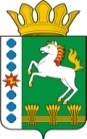 КОНТРОЛЬНО-СЧЕТНЫЙ ОРГАН ШАРЫПОВСКОГО РАЙОНАКрасноярского краяЗаключениена проект Постановления администрации Шарыповского района «О внесении изменений и дополнений в Постановлению администрации Шарыповского района от 30.10.2013 № 843-п «Об утверждении муниципальной программы «Развитие культуры Шарыповского района»  (в ред. от 13.03.2014 № 152-п, тот 29.10.2014 № 845-п, от, 07.11.2014 № 878-п, от 18.12.2014 № 1001-п, от 16.12.2015 № 711-п, от 23.12.2015 № 723-п, от 03.03.2016 № 107-п)20 октября  2016 год 							               № 107Настоящее экспертное заключение подготовлено Контрольно – счетным органом Шарыповского района на основании ст. 157 Бюджетного  кодекса Российской Федерации, ст. 9 Федерального закона от 07.02.2011 № 6-ФЗ «Об общих принципах организации и деятельности контрольно – счетных органов субъектов Российской Федерации и муниципальных образований», ст. 15 Решения Шарыповского районного Совета депутатов от 20.09.2012 № 31/289р «О внесении изменений и дополнений в Решение Шарыповского районного Совета депутатов от 21.06.2012 № 28/272р «О создании Контрольно – счетного органа Шарыповского района» (в ред. от 20.03.2014 № 46/536р, от 25.09.2014 № 51/573р, от 26.02.2015 № 56/671р).Представленный на экспертизу проект Постановления администрации Шарыповского района «О внесении изменений и дополнений в приложение к Постановлению администрации Шарыповского района от 30.10.2013 № 843-п «Об утверждении муниципальной программы «Развитие культуры Шарыповского района»  (в ред. от 13.03.2014 № 152-п, тот 29.10.2014 № 845-п, от, 07.11.2014 № 878-п, от 18.12.2014 № 1001-п, от 16.12.2015 № 711-п, от 23.12.2015 № 723-п, от  03.03.2016 № 107-п) направлен в Контрольно – счетный орган Шарыповского района 19 октября  2016 года. Разработчиком данного проекта муниципальной программы является муниципальное казенное учреждение «Управление культуры  и муниципального архива Шарыповского района».Основанием для разработки муниципальной программы является:- статья 179 Бюджетного кодекса Российской Федерации;- постановление администрации Шарыповского района от 30.07.2013 № 540-п «Об утверждении Порядка принятия решений о разработке  муниципальных программ Шарыповского района, их формировании и реализации»;- распоряжение администрации Шарыповского района от 02.08.2013  № 258-р «Об утверждении перечня муниципальных программ Шарыповского района» (в ред. от 29.07.2014 № 293а-р).Подпрограммами муниципальной программы являются:- подпрограмма 1 «Сохранение культурного наследия»;- подпрограмма 2 «Обеспечение условий реализации программы».- подпрограмма 3 «Развитие архивного дела в Шарыповском районе».Отдельные мероприятия муниципальной программы:Проведение культурно – массовых мероприятий на территории Шарыповского района.Цель муниципальной программы - создание условий для развития и реализации культурного и духовного потенциала населения  Шарыповского района.Мероприятие проведено 20 октября  2016 года.В ходе подготовки заключения Контрольно – счетным органом Шарыповского района были проанализированы следующие материалы:- проект Постановления администрации Шарыповского района «О внесении изменений и дополнений в приложение к Постановлению администрации Шарыповского района от 30.10.2013 № 843-п «Об утверждении муниципальной программы «Развитие культуры Шарыповского района» (в ред. от 13.03.2014 № 152-п, тот 29.10.2014 № 845-п, от, 07.11.2014 № 878-п, от 18.12.2014 № 1001-п, от 16.12.2015 № 711-п, от 23.12.2015 № 723-п, от 03.03.2016 № 107-п);-  паспорт муниципальной программы «Развитие культуры Шарыповского района».Рассмотрев представленные материалы к проекту Постановления муниципальной программы «Развитие культуры Шарыповского района»  установлено следующее:В соответствии с проектом паспорта Программы происходит изменение по строке (пункту) «Информация по ресурсному обеспечению программы, в том числе в разбивке по источникам финансирования, по годам реализации программы».После внесения изменений строка  будет читаться: Увеличение бюджетных ассигнований за счет средств районного бюджета в сумме  123 300,00 руб. (0,12%). Вносятся изменения в подпрограмму 1 «Сохранение культурного наследия» по строке (пункту) «Объемы и источники финансирования подпрограммы». После внесения изменений строка будет читаться:Увеличение бюджетных ассигнований по подпрограмме 1 за счет средств районного бюджета в сумме 123 300,00 руб. (0,19%) по мероприятию 2.1.5. «Комплектование книжных фондов библиотек за счет средств районного бюджета».На основании выше изложенного Контрольно-счётный  орган Шарыповского района  предлагает Администрации Шарыповского района утвердить изменения, вносимые в муниципальную программу «Развитие культуры Шарыповского района».АудиторКонтрольно – счетного органа							И.В. ШмидтИнформация по ресурсному обеспечению программы, в том числе в разбивке по источникам финансирования, по годам реализации программы Предыдущая редакцияПредлагаемая редакция (проект Постановления)Информация по ресурсному обеспечению программы, в том числе в разбивке по источникам финансирования, по годам реализации программы Планируемое финансирование программы  составляет 101 969 313,17 руб., в том числе по годам реализации:2014 год – 18 097 421,20 руб.;2015 год – 22 798 832,00 руб.;2016 год – 21 423 559,97 руб.;2017 год – 19 837 700,00 руб.;2018 год – 19 811 800,00 руб.за счет средств:федерального бюджета 347 800,00 руб., из них:2014 год – 0,00 руб.;2015 год – 199 200,00 руб.;2016 год – 122 700,00 руб.;2017 год – 25 900,00 руб.;2018 год – 0,00 руб.краевого бюджета 2 661 160,17 руб., из них:2014 год – 334 599,20 руб.;2015 год – 1 044 079,00 руб.;2016 год – 1 220 071,97 руб.;2017 год – 31 200,00 руб.;2018 год – 31 200,00 руб.районного бюджета 50 589 942,00 руб., из них:2014 год – 8 116 022,00 руб.;2015 год – 11 228 732,00 руб.;2016 год – 10 615 188,00 руб.;2017 год – 10 315 000,00 руб.;2018 год – 10 315 000,00 руб. бюджетов поселений 48 356 411,00 руб., из них:2014 год – 9 644 800,00 руб.;2015 год – 10 323 811,00 руб.;2016 год – 9 462 600,00 руб.;2017 год – 9 462 600,00 руб.;2018 год – 9 462 600,00 руб.внебюджетные источники 14 000,00 руб., из них:2014 год – 2 000,00 руб.;2015 год – 3 000,00 руб.;2016 год – 3 000,00 руб.;2017 год – 3 000,00 руб.;2018 год – 3 000,00 руб.Планируемое финансирование программы  составляет 102 092 613,17 руб., в том числе по годам реализации:2014 год – 18 097 421,20 руб.;2015 год – 22 798 832,00 руб.;2016 год – 21 546 859,97 руб.;2017 год – 19 837 700,00 руб.2018 год – 19 811 800,00 руб.за счет средств:федерального бюджета 347 800,00 руб., из них:2014 год – 0,00 руб.;2015 год – 199 200,00 руб.;2016 год – 122 700,00 руб.;2017 год – 25 900,00 руб.;2018 год – 0,00 руб.краевого бюджета 2 661 160,17 руб., из них:2014 год – 334 599,20 руб.;2015 год – 1 044 079,00 руб.;2016 год – 1 220 071,97 руб.;2017 год – 31 200,00 руб.;2018 год – 31 200,00 руб.районного бюджета 50 713 242,00 руб., из них:2014 год – 8 116 022,00 руб.;2015 год – 11 228 732,00 руб.;2016 год – 10 738 488,00 руб.;2017 год – 10 315 000,00 руб.;2018 год – 10 315 000,00 руб. бюджетов поселений 48 356 411,00 руб., из них:2014 год – 9 644 800,00 руб.;2015 год – 10 323 811,00 руб.;2016 год – 9 462 600,00 руб.;2017 год – 9 462 600,00 руб.;2018 год – 9 462 600,00 руб.внебюджетные источники 14 000,00 руб., из них:2014 год – 2 000,00 руб.;2015 год – 3 000,00 руб.;2016 год – 3 000,00 руб.;2017 год – 3 000,00 руб.;2018 год – 3 000,00 руб.Объемы и источники финансирования подпрограммыПредыдущая редакция подпрограммы 1Предлагаемая редакция подпрограммы 1 (проект Постановления)Объемы и источники финансирования подпрограммыПланируемое финансирование подпрограммы составляет в сумме 63 384 935,65 руб., в том числе по годам реализации:2014 год – 12 405 879,20 руб.;2015 год – 14 228 094,00 руб.;2016 год – 13 109 062,45 руб.;2017 год – 11 833 900,00 руб.;2018 год – 11 808 000,00 руб.за счет средств:федерального бюджета 347 800,00 руб., из них:2014 год – 0,00 руб.;2015 год – 199 200,00 руб.;2016 год – 122 700,00 руб.;2017 год – 25 900,00 руб.;2018 год – 0,00 руб.краевого бюджета 2 290 976,65 руб., из них:2014 год – 282 379,20 руб.;2015 год – 829 835,00 руб.;2016 год -  1 178 362,45 руб.;2017 год – 0,00 руб.;2018 год – 0,00 руб.районного бюджета 12 376 148,00 руб., из них:2014 год – 2 476 700,00 руб.;2015 год – 2 872 248,00 руб.;2016 год – 2 342 400,00 руб.;2017 год – 2 342 400,00 руб.;2018 год – 2 342 400,00 руб. бюджетов поселений 48 356 411,00 руб., из них:2014 год – 9 644 800,00 руб.;2015 год – 10 323 811,00 руб.;2016 год – 9 462 600,00 руб.;2017 год – 9 462 600,00 руб.;2018 год – 9 462 600,00 руб.внебюджетные источники 14 000,00 руб., из них:2014 год – 2 000,00 руб.;2015 год – 3 000,00 руб.;2016 год – 3 000,00 руб.;2017 год – 3 000,00 руб.;2018 год – 3 000,00 руб.Планируемое финансирование подпрограммы составляет в сумме 63 508 235,65 руб., в том числе по годам реализации:2014 год – 12 405 879,20 руб.;2015 год – 14 228 094,00 руб.;2016 год – 13 232 362,45 руб.;2017 год – 11 833 900,00 руб.;2018 год – 11 808 000,00 руб.за счет средств:федерального бюджета 347 800,00 руб., из них:2014 год – 0,00 руб.;2015 год – 199 200,00 руб.;2016 год – 122 700,00 руб.;2017 год – 25 900,00 руб.;2018 год – 0,00 руб.краевого бюджета 2 290 976,65 руб., из них:2014 год – 282 379,20 руб.;2015 год – 829 835,00 руб.;2016 год -  1 178 362,45 руб.;2017 год – 0,00 руб.;2018 год – 0,00 руб.районного бюджета 12 499 448,00 руб., из них:2014 год – 2 476 700,00 руб.;2015 год – 2 872 248,00 руб.;2016 год – 2 465 700,00 руб.;2017 год – 2 342 400,00 руб.;2018 год – 2 342 400,00 руб. бюджетов поселений 48 356 411,00 руб., из них:2014 год – 9 644 800,00 руб.;2015 год – 10 323 811,00 руб.;2016 год – 9 462 600,00 руб.;2017 год – 9 462 600,00 руб.;2018 год – 9 462 600,00 руб.внебюджетные источники 14 000,00 руб., из них:2014 год – 2 000,00 руб.;2015 год – 3 000,00 руб.;2016 год – 3 000,00 руб.;2017 год – 3 000,00 руб.;2018 год – 3 000,00 руб.